Luftfilter, Ersatz WRF 400 ECVerpackungseinheit: 2 x G4Sortiment: K
Artikelnummer: 0093.0062Hersteller: MAICO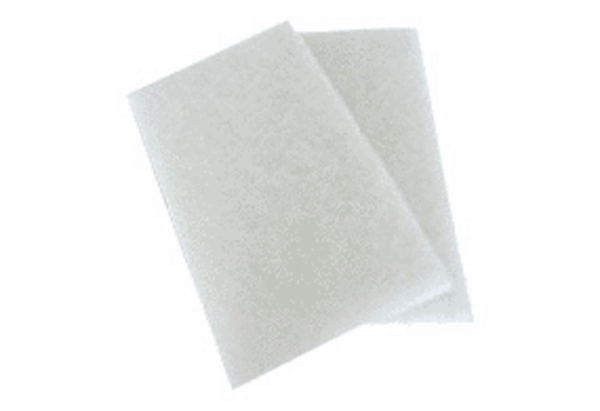 